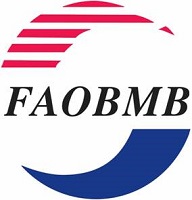 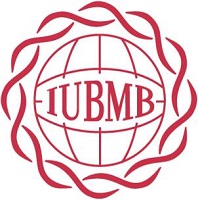 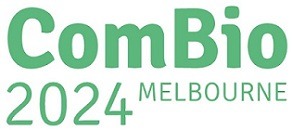 26th Congress of the International Union of Biochemistry and Molecular Biology (IUBMB)17th Congress of the Federation of Asian & Oceanian Biochemists & Molecular Biologists (FAOBMB)22nd ComBio Conference (ComBio)APPLICATION FORMYoung Scientist Program (YSP) FellowshipMelbourne, Australia20 – 22nd September 2024PART 1:Name of Applicant:Gender: Female / Male / Prefer not to say	Position: PhD student/ <5 years post PhD/ 5-10 years post PhDAddress of Applicant: (Normally this will be your institutional or office address)Email address:Membership to Constituent Society:Indicate the Constituent Society in your country/region of residence of which you are a member. Please refer to PART 6 below.Provide Membership Number (if available) ………………………You must provide, as an attachment, a statement of certification of your valid membership confirmed by the Secretary or other responsible officer of the Constituent Society.Have you previously received an FAOBMB Travel Fellowship?   NO YES  If YES, please indicate the year and location of the FAOBMB Congress, Conference or SymposiumAPPLICANT’S DECLARATIONI hereby declare that all the information given above and any other supplementary information attached in connection to my application, whether on this document or not, are accurate and to the best of my knowledge true and correct. I understand that any misrepresentation, falsification, or omission of information would result in the disqualification of my application for the Young Scientist Program Fellowship. Signature of Applicant: 						Date:Attachments required:PART 2: Curriculum Vitae (no more than four pages with minimum 12 pt font), including:Education (including PhD award date and description of any career disruptions), career experience and awards receivedList of publications in international peer-reviewed journals Full list of publicationsHighlighted list of top five publicationsPlease provide extra information on your top five publications, in a separate list.In this list, for each of the five publications, you should describe the significance of the outcomes of this work to the field, and your role and contribution to the work described.List of other relevant research outputs (e.g. patents)PART 3: Statement of Purpose (no more than one page with minimum 12 pt font), including:Brief synopsis of your research interests and career goals.How participation in YSP2024 will contribute to your career development.PART 4: AbstractThe Abstract that you plan to submit for presentation at Biomolecular Horizons 2024: Discover, Create, Innovate (please refer to guidelines at https://www.bmh2024.com). Include the title of the abstract, the names of all authors and their affiliation(s), with the text of the abstract (no more than one page). PART 5: Two Letters of Recommendation PART 6: Certification of the applicant’s current membership in an approved IUBMB-related national or international society provided by the Secretary or other responsible officer of that Society. The national society will normally also be affiliated with a regional federation such as FEBS (Europe), FASBMB (Africa), PABMB (North & South America), and FAOBMB (Asia & Oceania).(NOTE: If you do not have a valid membership, please contact the corresponding organization in your country of origin). A list of Constituent Member societies of FAOBMB is provided on the FAOBMB webpage at: http://faobmb.com/about-faobmb/constituent-members/. A list of Adhering Bodies and Associate Adhering Bodies of IUBMB is provided on the webpage at: https://iubmb.org/adhering-bodies-and-associate-adhering-bodies/. PART 7: Statement of achievement relative to opportunity (note: this section is optional)Please clearly specify any career impacting circumstances to enable an acurate of assessment of achievement relative to opportunity. Examples include, but are not limited to, disruptions caused by parental leave, major illness/injury, carer responsibilities, diability, personal trauma, country relocation, natural disasters. In preparing your statement of achievement relative to opportunity:provide a brief summary of the disruption/circumstance;nominate the period(s) of the disruption/circumstance (approximate dates); andoutline the impact this has had on your research and associated productivity relative to stage of career.PART 8: A return airfare quote (economy class) to Melbourne, Australia from the applicant’s place of residence. Please provide in US Dollars.  All of the above documents should be merged into a single PDF file.The filename should be saved as follows:Application for YSP2024_Lastname_Firstname.PDFSubmission: The assembled PDF file must be sent by email to yspmelbourne2024@gmail.com by 5 pm 29th February 2024The application deadline is based on Australian Eastern Standard Time (AEST).